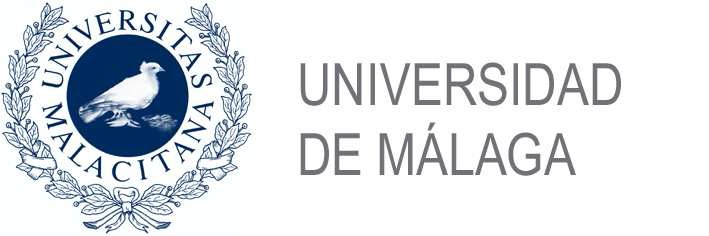 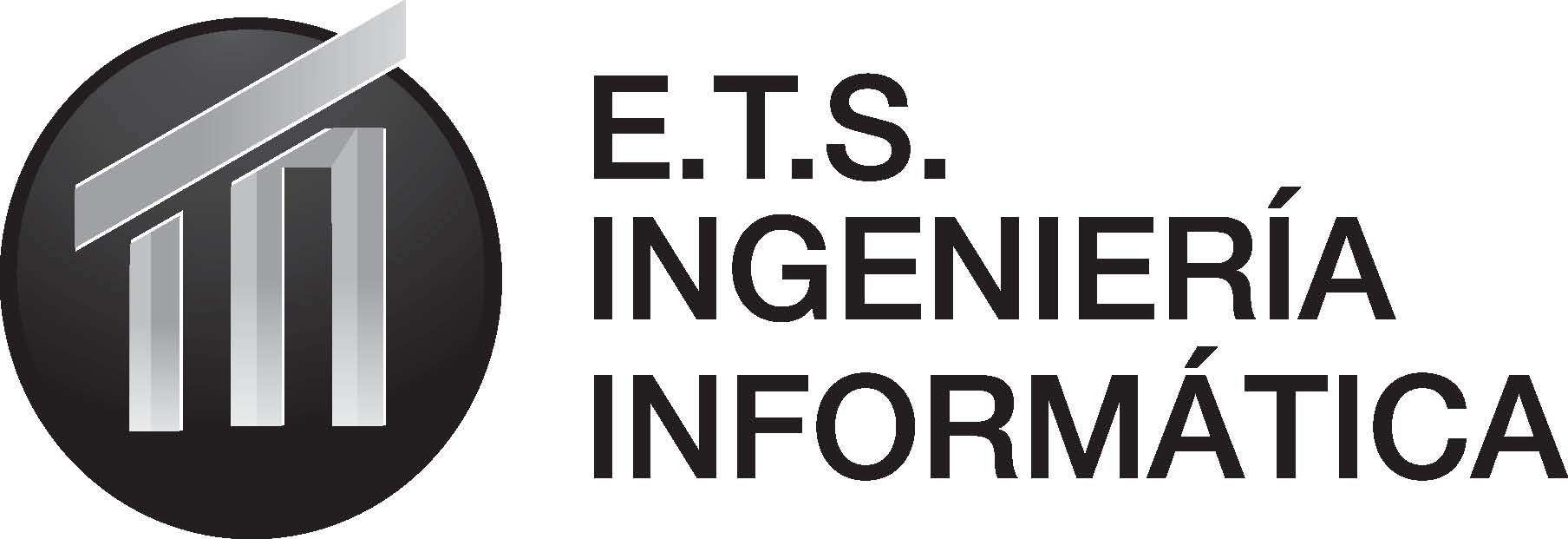 Solicito que me notifiquen la resolución: Por cartaPor E-mailANTEPROYECTO TRABAJO FIN DE GRADOD/Dª:  estudiante de la titulación:  con D.N.I.:   y con domicilio:  localidad :   provincia:   país:  C.P.:   Teléfono:   Email:  que cumpliendo todos los requisitos exigidos por la normativa vigente,SOLICITA realizar el Trabajo Fin de Grado en el idioma:      castellano	 inglés:Título1 en español:  Título1 en inglés:  Bajo la tutorización2 de D/Dª.:  Email:  y la cotutorización, en su caso, de: D/Dª.:  Email:  y, en su caso, la tutorización como coordinador/a3 al tratarse de un TFG en equipo, de:D/Dª.:  Email:  Cuyos objetivos, métodos, fases de trabajo, medios materiales y bibliografía consultada se detallan en el ANEXO que se adjunta.Málaga, a   de   de  Firma tutor/tutora	Firma cotutor/a	Firma tutor/a coordinador/a	Firma estudianteNotas aclaratorias:1. En el caso de tratarse de un “trabajo en equipo”, incluir subtítulo.2. Tutor/a: PDI con docencia en el Centro del área al que está adscrito el TFG; Cotutor/a: PDI de la UMA o investigador/a con docencia en el Centro o titulado/a universitario/a con al menos dos años ejercicio profesión; Tutor/a coordinador/a: cualquier tutor/a podrá serlo (art. II.3 del Reglamento de TFG).3. Sólo en el caso de que las/los tutoras/es de los TFG individuales de los miembros de un mismo equipo sean diferentes.SR. DIRECTOR DE LA E.T.S. DE INGENIERÍA INFORMÁTICAA RELLENAR POR EL TUTOR/A (o tutor/a coordinador/a en caso de trabajo en equipo):Tipo de trabajo:		 Individual	 Trabajo en equipoLínea general donde se inserta el TFG (indicar código que aparece en la página web):  Proyecto de investigación relacionado (si existe):  A RELLENAR POR EL COTUTOR/A:  DATOS DEL COTUTOR/A DEL TFGEn caso de impartir el cotutor/a docencia en la UMA:Nombre y apellidos:  Departamento:  Teléfono:    Email:   En el resto de los casos:Nombre y apellidos:  D.N.I.:  , Titulación :  Empresa:  Cargo:  Dirección de la Empresa:   Teléfono:   Email:  